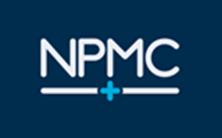 NPMC Newsletter No.1  January 2023Produced by NPMC PPG on behalf of NPMC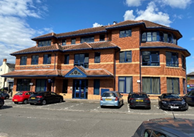 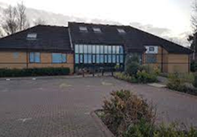      NPMC              &        NPMC @ WillenNPMC and the PPG wish all our patients a “Happy New Year”.Welcome to our first newsletter, which Dr Chandola and Partners hope will be of interest and help to all our 22,300 patients in Newport Pagnell and Willen.The plan is to produce quarterly newsletters.A copy can be downloaded from the NPMC website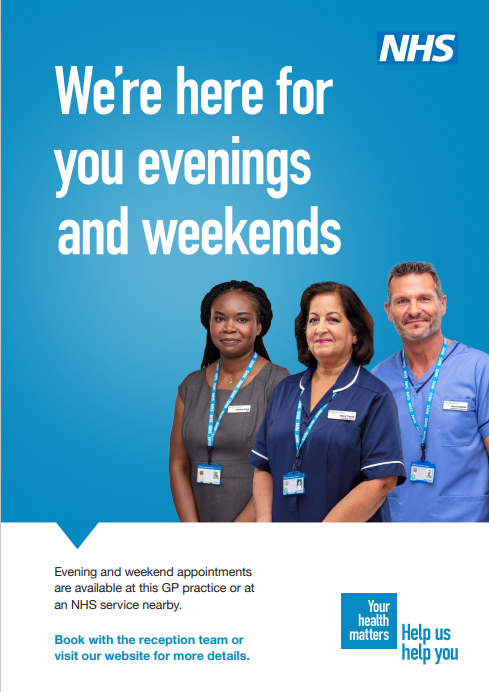 